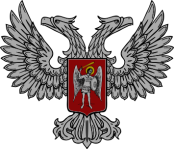 АДМИНИСТРАЦИЯ ГОРОДА ГОРЛОВКАРАСПОРЯЖЕНИЕглавы администрации20  июня  2017 г.		                                                № 461-рг. ГорловкаО внесении изменений в распоряжение главы администрации города Горловкаот 19 апреля 2016 года № 285-р «Об утверждении перечня должностных лиц, уполномоченных составлятьпротоколы о совершении административных правонарушений» В связи с кадровыми изменениями, произошедшими в структурных подразделениях администрации города Горловка и с целью упорядочения работы административной комиссии при администрации города Горловка, руководствуясь  пунктом 4.1  Положения  об  администрации  города  Горловка, утвержденного  распоряжением  главы  администрации от 13 февраля 2015 года № 1-р1. Внести изменения в распоряжение главы администрации города Горловка от 19 апреля 2016 года № 285-р «Об утверждении перечня должностных лиц, уполномоченных составлять протоколы о совершении административных правонарушений» (с изменениями от 26 августа 2016 года № 667-р,                                  от 16 июня 2017 года № 455-р), изложив перечень должностных лиц, уполномоченных составлять протоколы о совершении административных правонарушений в новой редакции (прилагается).2. Считать утратившими силу:2.1. Распоряжение главы администрации города Горловка от                               26 августа 2016 года № 667-р «О внесении изменений в распоряжение главы администрации города Горловка от 19 апреля 2016 года № 285-р»;2.2. Распоряжение главы администрации города Горловка от                                16 июня 2017 года № 455-р «О внесении изменений в распоряжение главы администрации города Горловка от 19 апреля 2016 года № 285-р».И. о. главы администрации				    	И. С. ПРИХОДЬКО